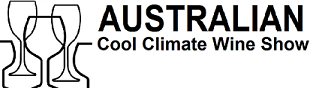 TROPHY WINNERS 	Best Wine of Show	Parasol Trophy  Won by Class  17  #  18	2016 Marchand & Burch Chardonnay.  Porongurup & Mt Barker, WABest White Wine of Show	Murrumbateman Rural Supplies Trophy  Won by Class  17  #  18	2016 Marchand & Burch Chardonnay.  Porongurup & Mt Barker, WABest  Red Wine of Show	 Murrumbateman Rural Supplies Trophy    Won by Class 21 #  33	2015 Shaw Vineyard Estate Reserve Merriman Cabernet Sauvignon.		 Murrumbateman, NSWBest  Riesling  of Show                    	Australian Cool Climate Wine Show Trophy  Won by Class  14  #  10	2016 Colmar Estate Block 6 Riesling. Orange, NSWBest  Chardonnay of Show	Crisp Glass Australia Trophy  Won by Class  17  #  18	2016 Marchand & Burch Chardonnay.  Porongurup & Mt Barker, WABest Sauvignon Blanc of Show	The CCL Trophy  Won by Class 2  #  6	2017 Colmar Estate Sauvignon Blanc.  Orange, NSWBest  Pinot Grigio  of Show	 Riedel Glass Trophy  Won by Class  3  # 3	2017 Hahndorf Hill Winery Pinot Grigio.  Adelaide Hills, SABest Shiraz of Show	Murrumbateman Progress Association  Trophy	  Won by Class  22  #  59	2015 Cooks Lot Allotment No. 8 Handpicked Shiraz.  Orange, NSWBest Cabernet Sauvignon of Show	The La Barre Trophy  Won by Class 21 #  33	2015 Shaw Vineyard Estate Reserve Merriman Cabernet Sauvignon.		 Murrumbateman, NSWBest Shiraz Viognier of Show	Murrumbateman Progress Association  Trophy	  Won by Class  10  #  6	2016 Lerida Estate Shiraz Viognier.  Lake George, NSWBest Rosé of Show	The Wattle Hire TrophyWon by Class  27  #  25	2017 Lerida Estate Rosé.  Lake George, NSWBest Dessert Style Wine	The Australia Post TrophyWon by Class29  #  1	2013 Gilbert by Simon Gilbert Late Harvest Riesling.  Orange, NSWNo Trophies awarded to Best Merlot, Pinot Noir, Sparkling